n-s199@yandex.ruПеревод текста в тетрадь!Слова переписать найти к ним транскрипцию и выучить!Задания ответить на вопросы по тексту!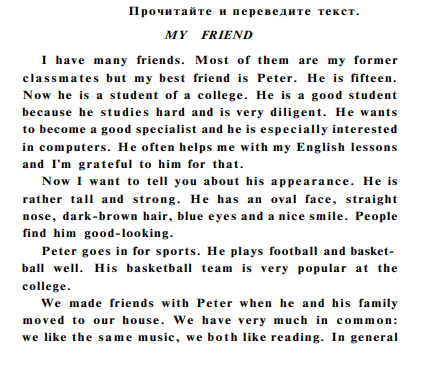 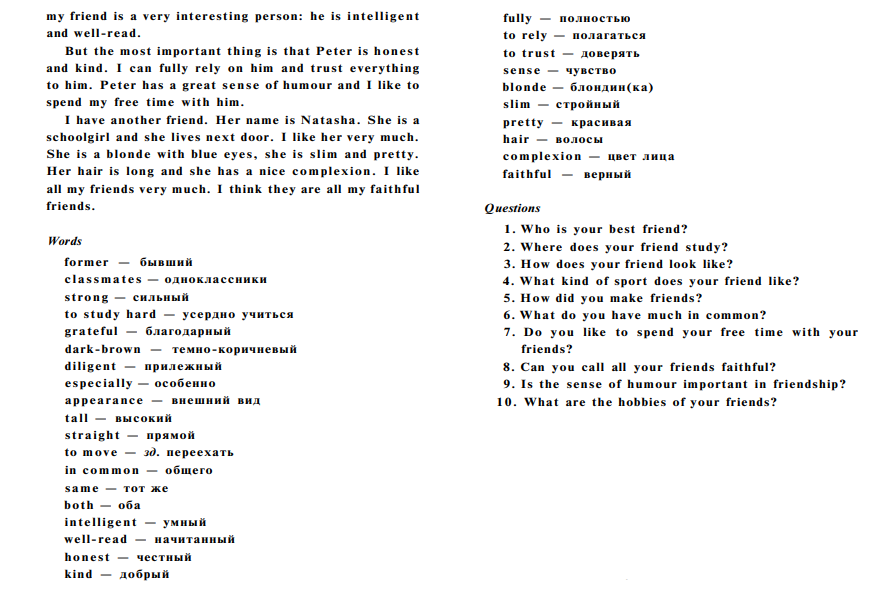 